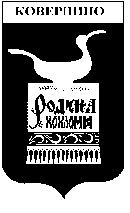 Администрация Ковернинского муниципального районаНижегородской областиП О С Т А Н О В Л Е Н И Е	_04.07.2018_						                              № _484_О внесении изменений в муниципальную программу «Развитие  предпринимательства и туризма Ковернинского  муниципального района Нижегородской области».  Администрация  Ковернинского  муниципального  района Нижегородской  области п о с т а н о  в л я е т:1. Внести изменения в муниципальную программу, утвержденную постановлением Администрации Ковернинского муниципального района Нижегородской области от 11.01.2018 года № 14 «Об утверждении муниципальной программы «Развитие  предпринимательства и туризма Ковернинского  муниципального района Нижегородской области» следующие  изменения:1.1. Таблицу 1 «Перечень основных мероприятий Программы»   изложить в новой  редакции  согласно  приложению 1;1.2.Таблицу 4. «Прогнозная оценка расходов на реализацию муниципальной программы за счёт всех источников» изложить в новой  редакции  согласно  приложению 2;2.Настоящее постановление вступает в силу с момента опубликования.Глава  местного самоуправления                                   	              О.П. ШмелевСОГЛАСОВАНОНачальник финансового управления                                                В.Н. СоколоваЗав. орг.- правовым отделом                                                               С.В.НекрасоваКоррупциогенные факторы:выявлены/не выявлены  __________________        / Зав.орг.-правовым отделом С.В. Некрасова/Отпечатано 5 экз:В дело – 1В ГПД – 1В прокуратуру – 1В сектор учета и отчетности - 1В отдел экономики-1Банкетова8(83157)2-26-96Приложение 1к Постановлению Администрации Ковернинского муниципального районаНижегородской области                                                                                                                                                                                          От_04.07.2018_ N_484_2.4. Перечень основных мероприятий Программы.Таблица 1.Приложение 2к Постановлению Администрации Ковернинского муниципального районаНижегородской областиОт _04.07.2018_ N_484_Таблица 4. Прогнозная оценка расходов на реализацию муниципальной программы за счёт всех источников.Nп/пNп/пНаименованиемероприятияНаименованиемероприятияКатегориярасходовКатегориярасходовСрокивыполненияИсполнителимероприятийОбъем финансирования(по годам) за счетсредств бюджета района, тыс. рублейОбъем финансирования(по годам) за счетсредств бюджета района, тыс. рублейОбъем финансирования(по годам) за счетсредств бюджета района, тыс. рублейОбъем финансирования(по годам) за счетсредств бюджета района, тыс. рублейNп/пNп/пНаименованиемероприятияНаименованиемероприятияКатегориярасходовКатегориярасходовСрокивыполненияИсполнителимероприятий201820192020ВсегоОбеспечение условий развития малого и среднего предпринимательства в качестве одного из источников формирования  консолидированного бюджета  области и Ковернинского муниципального района, создание новых рабочих мест, развития территорий и секторов экономики, повышение уровня и качества жизни населенияОбеспечение условий развития малого и среднего предпринимательства в качестве одного из источников формирования  консолидированного бюджета  области и Ковернинского муниципального района, создание новых рабочих мест, развития территорий и секторов экономики, повышение уровня и качества жизни населенияОбеспечение условий развития малого и среднего предпринимательства в качестве одного из источников формирования  консолидированного бюджета  области и Ковернинского муниципального района, создание новых рабочих мест, развития территорий и секторов экономики, повышение уровня и качества жизни населенияОбеспечение условий развития малого и среднего предпринимательства в качестве одного из источников формирования  консолидированного бюджета  области и Ковернинского муниципального района, создание новых рабочих мест, развития территорий и секторов экономики, повышение уровня и качества жизни населенияОбеспечение условий развития малого и среднего предпринимательства в качестве одного из источников формирования  консолидированного бюджета  области и Ковернинского муниципального района, создание новых рабочих мест, развития территорий и секторов экономики, повышение уровня и качества жизни населенияОбеспечение условий развития малого и среднего предпринимательства в качестве одного из источников формирования  консолидированного бюджета  области и Ковернинского муниципального района, создание новых рабочих мест, развития территорий и секторов экономики, повышение уровня и качества жизни населенияОбеспечение условий развития малого и среднего предпринимательства в качестве одного из источников формирования  консолидированного бюджета  области и Ковернинского муниципального района, создание новых рабочих мест, развития территорий и секторов экономики, повышение уровня и качества жизни населенияОбеспечение условий развития малого и среднего предпринимательства в качестве одного из источников формирования  консолидированного бюджета  области и Ковернинского муниципального района, создание новых рабочих мест, развития территорий и секторов экономики, повышение уровня и качества жизни населения1055,0980,0980,03015,0Подпрограмма 1 «Развитие предпринимательства Ковернинского муниципального района»Подпрограмма 1 «Развитие предпринимательства Ковернинского муниципального района»Подпрограмма 1 «Развитие предпринимательства Ковернинского муниципального района»Подпрограмма 1 «Развитие предпринимательства Ковернинского муниципального района»Подпрограмма 1 «Развитие предпринимательства Ковернинского муниципального района»Подпрограмма 1 «Развитие предпринимательства Ковернинского муниципального района»Подпрограмма 1 «Развитие предпринимательства Ковернинского муниципального района»Подпрограмма 1 «Развитие предпринимательства Ковернинского муниципального района»905,0905,0905,02715,01.1Проведение мероприятия «День российского предпринимательства» в Ковернинском районеПроведение мероприятия «День российского предпринимательства» в Ковернинском районеПрочие расходыПрочие расходы2018-20202018-2020Отдел экономики Администрации Ковернинского муниципального района Нижегородской области.106,0106,0106,0318,01.2Финансовая и инвестиционная поддержка субъектов малого  и среднего предпринимательстваФинансовая и инвестиционная поддержка субъектов малого  и среднего предпринимательстваПрочие расходыПрочие расходы2018-20202018-2020Отдел экономики Администрации Ковернинского муниципального района Нижегородской области.20,020,020,060,01.3Развитие центра поддержки предпринимательства в Ковернинском районе. Организация мероприятий, способствующих созданию благоприятных условий для ведения малого и среднего предпринимательстваРазвитие центра поддержки предпринимательства в Ковернинском районе. Организация мероприятий, способствующих созданию благоприятных условий для ведения малого и среднего предпринимательстваПрочие расходыПрочие расходы2018-20202018-2020Отдел экономики Администрации Ковернинского муниципального района Нижегородской области.779,0779,0779,02337,0Подпрограмма 2 «Развитие внутреннего и въездного туризма в Ковернинском муниципальном  районе»Подпрограмма 2 «Развитие внутреннего и въездного туризма в Ковернинском муниципальном  районе»Подпрограмма 2 «Развитие внутреннего и въездного туризма в Ковернинском муниципальном  районе»Подпрограмма 2 «Развитие внутреннего и въездного туризма в Ковернинском муниципальном  районе»Подпрограмма 2 «Развитие внутреннего и въездного туризма в Ковернинском муниципальном  районе»Подпрограмма 2 «Развитие внутреннего и въездного туризма в Ковернинском муниципальном  районе»Подпрограмма 2 «Развитие внутреннего и въездного туризма в Ковернинском муниципальном  районе»Подпрограмма 2 «Развитие внутреннего и въездного туризма в Ковернинском муниципальном  районе»150,075,075,0300,02.1Изучение потенциальных возможностей и путей развития туристического комплекса в районе, отдельных видов рекреации и туризмаИзучение потенциальных возможностей и путей развития туристического комплекса в районе, отдельных видов рекреации и туризмаПрочие расходыПрочие расходы2018-20202018-2020Отдел экономики Администрации Ковернинского муниципального района Нижегородской области.2.2Улучшение состояния и создание новых объектов показа в Ковернинском районе. Проведение мероприятий, направленных на развитие туризмаУлучшение состояния и создание новых объектов показа в Ковернинском районе. Проведение мероприятий, направленных на развитие туризмаПрочие расходыПрочие расходы2018-20202018-2020Отдел экономики Администрации Ковернинского муниципального района Нижегородской области.150,075,075,0300,0Статус    Наименование      Источники   финансированияОценка расходы (тыс.руб.), годыОценка расходы (тыс.руб.), годыОценка расходы (тыс.руб.), годыСтатус    Наименование      Источники   финансирования201820192020Наименование муниципальной программы«Развитие предпринимательства и туризма Ковернинского муниципального района Нижегородской области»           Всего1055,0980,0980,0Наименование муниципальной программы«Развитие предпринимательства и туризма Ковернинского муниципального района Нижегородской области»           расходы областного бюджета         ---Наименование муниципальной программы«Развитие предпринимательства и туризма Ковернинского муниципального района Нижегородской области»           расходы местных бюджетов   1055,0980,0980,0Наименование муниципальной программы«Развитие предпринимательства и туризма Ковернинского муниципального района Нижегородской области»           федеральный бюджет         ---Наименование муниципальной программы«Развитие предпринимательства и туризма Ковернинского муниципального района Нижегородской области»           прочие источники (собственные средства)         ---Подпрограмма 1«Развитие предпринимательства Ковернинского муниципального района»всего  905,0905,0905,0Подпрограмма 1«Развитие предпринимательства Ковернинского муниципального района»расходы областного бюджета         ---Подпрограмма 1«Развитие предпринимательства Ковернинского муниципального района»расходы местных бюджетов905,0905,0905,0Подпрограмма 1«Развитие предпринимательства Ковернинского муниципального района»федеральный бюджет---Подпрограмма 1«Развитие предпринимательства Ковернинского муниципального района»прочие источники (собственные средства)---1.1 Проведение мероприятия «День российского предпринимательства» в Ковернинском районевсего106,0106,0106,01.1 Проведение мероприятия «День российского предпринимательства» в Ковернинском районерасходы областного бюджета---1.1 Проведение мероприятия «День российского предпринимательства» в Ковернинском районерасходы местных бюджетов106,0106,0106,01.1 Проведение мероприятия «День российского предпринимательства» в Ковернинском районепрочие источники (собственные средства)---1.2 Финансовая и инвестиционная поддержка субъектов малого и среднего предпринимательствавсего20,020,020,01.2 Финансовая и инвестиционная поддержка субъектов малого и среднего предпринимательстварасходы областного бюджета---1.2 Финансовая и инвестиционная поддержка субъектов малого и среднего предпринимательстварасходы местного бюджета20,020,020,01.2 Финансовая и инвестиционная поддержка субъектов малого и среднего предпринимательствафедеральный бюджет---1.2 Финансовая и инвестиционная поддержка субъектов малого и среднего предпринимательствапрочие источники (собственные средства)---1.3 Развитие центра поддержки предпринимательства в Ковернинском районе. Организация мероприятий, способствующих созданию благоприятных условий для ведения малого и среднего предпринимательствавсего779,0779,0779,01.3 Развитие центра поддержки предпринимательства в Ковернинском районе. Организация мероприятий, способствующих созданию благоприятных условий для ведения малого и среднего предпринимательстварасходы областного бюджета---1.3 Развитие центра поддержки предпринимательства в Ковернинском районе. Организация мероприятий, способствующих созданию благоприятных условий для ведения малого и среднего предпринимательстварасходы местных бюджетов779,0779,0779,01.3 Развитие центра поддержки предпринимательства в Ковернинском районе. Организация мероприятий, способствующих созданию благоприятных условий для ведения малого и среднего предпринимательствафедеральный бюджет---1.3 Развитие центра поддержки предпринимательства в Ковернинском районе. Организация мероприятий, способствующих созданию благоприятных условий для ведения малого и среднего предпринимательствапрочие источники (собственные средства)---Подпрограмма 2«Развитие внутреннего и выездного туризма в Ковернинском муниципальном районе»всего150,075,075,0Подпрограмма 2«Развитие внутреннего и выездного туризма в Ковернинском муниципальном районе»расходы областного бюджета---Подпрограмма 2«Развитие внутреннего и выездного туризма в Ковернинском муниципальном районе»расходы местных бюджетов150,075,075,0Подпрограмма 2«Развитие внутреннего и выездного туризма в Ковернинском муниципальном районе»федеральный бюджетПодпрограмма 2«Развитие внутреннего и выездного туризма в Ковернинском муниципальном районе» прочие источники(собственные средства)---2.1 Проведение маркетинговых исследований и информационное обеспечение развития внутреннего и въездного туризмавсего-2.1 Проведение маркетинговых исследований и информационное обеспечение развития внутреннего и въездного туризмарасходы областного бюджета2.1 Проведение маркетинговых исследований и информационное обеспечение развития внутреннего и въездного туризмарасходы местных бюджетов-2.1 Проведение маркетинговых исследований и информационное обеспечение развития внутреннего и въездного туризмаФедеральный бюджет2.1 Проведение маркетинговых исследований и информационное обеспечение развития внутреннего и въездного туризмапрочие источники (собственные средства)2.2 Финансово-кредитная поддержка в сфере туризмавсего2.2 Финансово-кредитная поддержка в сфере туризмарасходы областного бюджета2.2 Финансово-кредитная поддержка в сфере туризмарасходы местных бюджетов2.2 Финансово-кредитная поддержка в сфере туризмафедеральный бюджет2.2 Финансово-кредитная поддержка в сфере туризмапрочие источники (собственные средства)2.3. Привлечение инвестиций на развитие туристической индустрии Ковернинского района, проведение научных и проектно-изыскательных работ в сфере туризмавсего2.3. Привлечение инвестиций на развитие туристической индустрии Ковернинского района, проведение научных и проектно-изыскательных работ в сфере туризмарасходы областного бюджета2.3. Привлечение инвестиций на развитие туристической индустрии Ковернинского района, проведение научных и проектно-изыскательных работ в сфере туризмарасходы местных бюджетов2.3. Привлечение инвестиций на развитие туристической индустрии Ковернинского района, проведение научных и проектно-изыскательных работ в сфере туризмафедеральный бюджет2.3. Привлечение инвестиций на развитие туристической индустрии Ковернинского района, проведение научных и проектно-изыскательных работ в сфере туризмапрочие источники (собственные средства)2.4. Улучшение состояния и создание новых объектов показа в Ковернинском районе. Проведение мероприятий, направленных на развитие туризмавсего150,075,075,02.4. Улучшение состояния и создание новых объектов показа в Ковернинском районе. Проведение мероприятий, направленных на развитие туризмарасходы областного бюджета2.4. Улучшение состояния и создание новых объектов показа в Ковернинском районе. Проведение мероприятий, направленных на развитие туризмарасходы местных бюджетов150,075,075,02.4. Улучшение состояния и создание новых объектов показа в Ковернинском районе. Проведение мероприятий, направленных на развитие туризмафедеральный бюджет2.4. Улучшение состояния и создание новых объектов показа в Ковернинском районе. Проведение мероприятий, направленных на развитие туризмапрочие источники (собственные средства)2.5. Организация обучающих программ в целях стимулирования развития отрасли туризмавсего2.5. Организация обучающих программ в целях стимулирования развития отрасли туризмарасходы областного бюджета2.5. Организация обучающих программ в целях стимулирования развития отрасли туризмарасходы местных бюджетов2.5. Организация обучающих программ в целях стимулирования развития отрасли туризмафедеральный бюджет2.5. Организация обучающих программ в целях стимулирования развития отрасли туризмапрочие источники (собственные средства)